ИНФОРМАЦИЯ О СОТРУДНИКЕ КАФЕДРЫ НЕРВНЫХ БОЛЕЗНЕЙ, МЕДИЦИНСКОЙ ГЕНЕТИКИ И НЕЙРОХИРУРГИИ ДГМУ АССИСТЕНТЕ А.Х.КЕЛЕМЕТОВОЙФОТО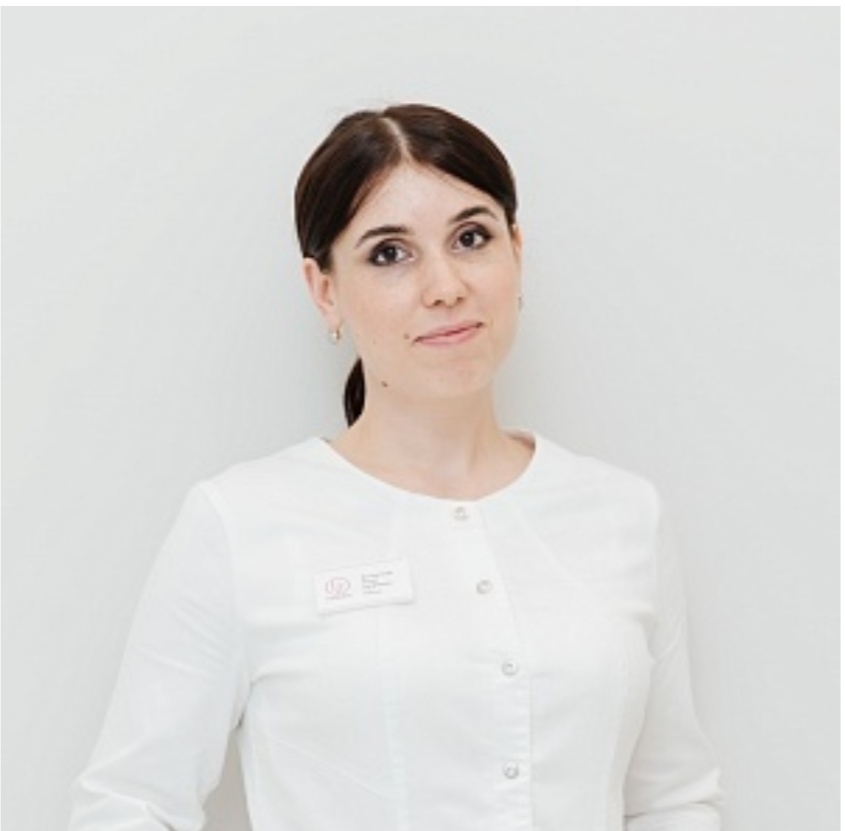 ФИО (полностью)Келеметова Асият ХизриевнаУченая степеньКандидат медицинских наукУченое звание-Занимаемая должностьАссистент кафедрыВУЗ, год окончания, специальность по дипломуГБОУ ВПО «Дагестанская государственная медицинская академия» МЗ РФ г. Махачкала, 2009г.; специальность - лечебное дело.Ординатура/интернатура, год окончания, специальность по дипломуФГБУ ДПО Санкт-Петербургский институт усовершенствования врачей-экспертов Министерства труда и социальной защиты РФ, 2010г.; интернатура по специальности неврология с основами медико-социальной экспертизы.Место и год защиты диссертацииДиссертационный совет при Московском государственном медико-стоматологическом университете им. А.И.Евдокимова МЗ РФ, 2019г.Тема диссертацииЛечение постинсультных артропатий на этапах реабилитационного и резидуального периода с помощью применения фотоматричной терапии.Сфера научных интересовРассеянный склерозПовышение квалификации по основной специальности за 2017-2021гг. (не более 10); место и сроки, количество часовИнститут Восточной медицины РУДН «Актуальные вопросы алгологии», 2019г. (36 часов).ФГБОУ ВО ДГМУ МЗ РФ «Неврология», 2020г. (144 часа).Повышение квалификации по педагогике за 2017 – 2021гг. (не более 10); место и сроки, количество часов-Повышение квалификации по другим специальностям  за 2017 – 2021гг. (не более 10); место и сроки, количество часов-Основные научные публикации за 2017 – 2021гг. (не более 10)Келеметова А.Х., Савин А.А., Змиевской Г.Н., Пшеничникова В.В., Савин Л.А., Семчук И.П. Влияние светодиодной фотоматричной терапии на болевой синдром у пациентов с постинсультными артропатиями плечевого сустава // Курский научно-практический вестник «Человек и его здоровье». – 2017. - №4. – С.23-26.Абусуева Б.А., Келеметова А.Х., Гамзаева А.А. Распространенность рассеянного склероза в Респубдике Дагестан // Доброхотовские чтения. – Махачкала, 2019 – С. 117-120.Основные учебные и учебно-методические пособия за 2017г – 2021гг. (не более 10)Демиелинизирующие заболевания, 2019г., 56 с.Иные достижения (гранты, государственные награды, поощрения и прочее)-Клиническая работа (база, должность), совместительство/основное место работыГБУ РД ГКБ СМП, блок интенсивной терапии неврологического отделения, врач – невролог (совместитель).